Diakonie Broumov, 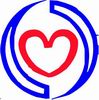 sociální družstvo, ve spolupráci s Úřadem městyse Zlonice, Nám. Pod Lipami 29, 273 71 Zlonice Více na  www: diakoniebroumov.cz, www.facebook.com/broumovdiakonieSeznam věcí, které můžete dát do sbírek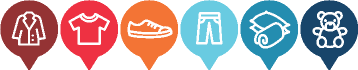 Veškeré letní a zimní oblečení (dámské, pánské, dětské)Obuv – nepoškozená a v párech (svázaných gumičkou)Kabelky, batohy, drobné předměty z domácnosti – nepoškozené s fungujícími zipyHračky – nepoškozené a kompletní, také plyšovéMenší elektrospotřebiče – mohou být i nefunkčníKnihy – ideálně dětské, ale i pro dospělé čtenářePřikrývky, polštáře, deky – pouze péřovéVĚCI, KTERÉ VZÍT NEMŮŽEME:ledničky, televize, počítače, matrace, koberce – z ekologických důvodůnábytekznečištěný a vlhký textiljízdní kola, kočárky, nádobí, skleničky, porcelán – transportem se zničíSbírka se uskuteční :Ve 21.týdnu ve dnech:od pondělí 23.05. do pátku 27.05.2022A to: v Pondělí od 08.00 – 17.00 hod.        Úterý od 08.00 – 15.00 hod.          Středa od 08.00 – 17.00 hod.           Čtvrtek od 08.00 – 15.00 hod.        Pátek od 08.00 – 13,30 hod.        Místo: budova Úřadu městyse Zlonice – přízemí. Pytle nebo krabice můžete odložit v přízemí úřadu nebo do průjezdu budovy úřadu.Bližší informace Vám rádi sdělíme:tel. : 491 524 342, 224 316 800, nebo 312 591 101